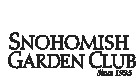 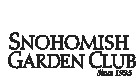 SNOHOMISH GARDEN CLUB   2018 YOUTH EDUCATION GARDEN GRANTS AVAILABLE ***DEADLINE COMING SOON:  MARCH 19, 2018*** The Snohomish Garden Club will be awarding grants to schools and/or other secular service organizations in the Snohomish area for horticultural projects planned in 2018.  We encourage and are eager to receive applications for horticultural projects that will increase student awareness and/or educate them about seeds or plants, soil improvement, conservation, or the environment. Examples of horticultural projects may include planning and planting a drought tolerant or butterfly garden in a school courtyard, starting and/or growing plants with or without using grow lights in a classroom, composting by using worm bins to recycle paper and food scraps, replanting a stream bank with native plants, learning about beneficial insects, or inventing your own creative horticultural project.  These are only a few suggestions.  Be resourceful and use your imagination! To be eligible, projects must be planned for 2018.  Horticultural projects may take place in the classroom, on the school grounds, or at another location, and need to involve children in grades K-12, or the disabled.  The grant is intended to be used for materials and supplies for a plant project. APPLICATION PROCEDURES: Please complete the application by typing or printing legibly.  You may also request an application electronically, by sending an E-mail to Lynda. Applicants may choose to enclose photographs, drawings, brochures, or printed materials that might help the Grant Committee understand the project. Submit completed applications, postmarked or E-mailed by March 19, 2018 to: Snohomish Garden Club Attn:  Youth Education Garden Grant Committee P.O. Box 1204 Snohomish, WA  98291 Applicants will be notified in early April, and are invited to attend a Garden Club meeting for the award of the grants at 7 p.m. at the Snohomish Senior Center on the second Monday of the month, unless otherwise notified.  Should you have questions, or receive an award and plan to attend the meeting, please contact Lynda Quinn at 425-210-2680 or E-mail:  ranlynquinn@hotmail.com. Thank you for your interest and participation! 